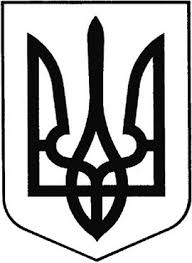 ГРЕБІНКІВСЬКА СЕЛИЩНА РАДАБілоцерківського району Київської областіВИКОНАВЧИЙ КОМІТЕТРОЗПОРЯДЖЕННЯвід 26 жовтня 2022 року                смт Гребінки                                № 158-ОДПро скликання пленарного засідання дев’ятнадцятої чергової сесії Гребінківської селищної ради VIII скликанняВідповідно до ч. 4 та ч. 5 ст.46 та ч. 8 ст. 59 Закону України «Про місцеве самоврядування в Україні», п. 7 ст. 29 Регламенту Гребінківської селищної ради VIII скликання, затвердженого рішенням Гребінківської селищної ради від 11 грудня 2020 року № 35-2-VIII:Скликати пленарне засідання дев’ятнадцятої чергової сесії Гребінківської селищної ради VIII скликання, 04 листопада 2022 року о 15 год. 00 хв. у актовій залі Гребінківської селищної ради за адресою: пр. Науки, 2, смт Гребінки, Білоцерківський район, Київська область з проєктом порядку денного:Про затвердження порядку денного пленарного засідання дев’ятнадцятої чергової сесії Гребінківської селищної ради VIII скликання Доповідає: ЗАСУХА Роман Валерійович – селищний голова Про затвердження звіту про виконання бюджету Гребінківської селищної територіальної громади за 9 місяців 2022 рокуДоповідає: ОЛІЙНИК Ірина Володимирівна – начальник Відділу фінансів Гребінківської селищної радиПро внесення змін до Програми соціально-економічного розвитку Гребінківської селищної територіальної громади на 2022 рікДоповідає: РУДЕНКО Василь Миколайович – начальник відділу економічного розвитку, житлово-комунального господарства, капітального будівництва та інфраструктури апарату виконавчого комітету Гребінківської селищної ради Про внесення змін до комплексної програми «Турбота» на 2021-2025 роки, затвердженої рішенням Гребінківської селищної ради Білоцерківського району Київської області від 26.03.2021 року № 98-05-VIIIДоповідає: ЛИСАК Оксана Михайлівна – начальник відділу соціального захисту та соціального забезпечення населення Гребінківської селищної радиПро внесення змін до рішення Гребінківської селищної ради від 21.12.2021 р. № 315-12-VIII «Про бюджет Гребінківської селищної територіальної громади на 2022рік» (код 1054000000)Доповідає: ОЛІЙНИК Ірина Володимирівна – начальник Відділу фінансів Гребінківської селищної радиРІЗНЕВідділу загально-організаційної роботи та управління персоналом апарату виконавчого комітету Гребінківської селищної ради забезпечити розміщення цього розпорядження на інформаційних ресурсах Гребінківської селищної ради.3.	Контроль за виконанням розпорядження залишаю за собою.Селищний голова							Роман ЗАСУХА    